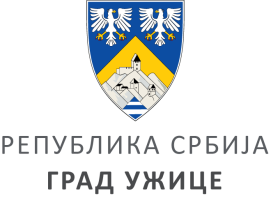 Kандидатуре за чланство у Тематским радним групама у оквиру израде Плана развоја Града Ужица за период 2021-2028 године                              ПРЕГЛЕД РЕАЛИЗОВАНИХ ПРОЈЕКАТА                                За период од 01.01.2018. до 31.12.2020. годинеМолимо Вас да у наставку наведете, а затим и попуните образац о реализованим пројектима и њиховим резултатима у областима дефинисаним тачком 2. Јавног позива (ЦИЉ, ОБЛАСТИ И ПРАВО УЧЕШЋА НА ЈАВНОМ ПОЗИВУ) које је ваша организација реализовала у периоду назначеном у наслову.Достављени подаци биће разматрани као доказ о поседовању пројектног искуства организације у областима дефинисаним Јавним позивом. I СПИСАК РЕАЛИЗОВАНИХ ПРОЈЕКАТА         (назив пројекта )II ОБРАЗАЦ О РЕАЛИЗОВАНОМ ПРОЈЕКТУНапомена: Сваки пројекат потребно је преставити на посебном обрасцу.                     Копирати образац онолико пута колико пројеката представљате.Назив пројектаОбласти из тачке II Јавног позива у којима је пројекат реализованПериод реализације пројектаНајзначајнији резултати пројектаФункција у реализацији пројекта (навести да ли сте били носилац пројекта или партнер на пројекту)Партнери на пројекту (уколико их је било)Донатори:- назив донатора- износ донације